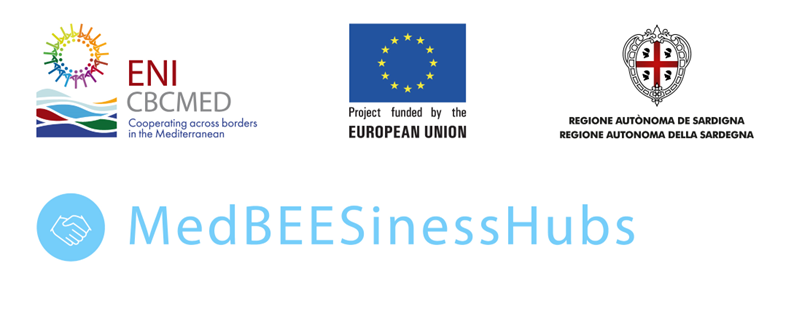 Κυπριακό Εμπορικό και Βιομηχανικό ΕπιμελητήριοMediterranean Bee Hubs in support for sustainable economic prosperity in deprived rural areasMedBEESinessΗubs C_A.1.2_0035Χρηματοδοτείται από το πρόγραμμα ENI CBC Med 2014 2020Έντυπο Αίτησης ΧορηγίαςΠρόσκληση υποβολής προτάσεων για χορηγία αριθμός 1Προθεσμία υποβολής αιτήσεων: 10 Μαΐου 2023Περίληψη της (των) χορηγίας (-ών)  Συμπληρώστε τον παρακάτω πίνακα.Περιγραφή της χορηγίας  Παρακαλείσθε να παραθέσετε όλες τις ακόλουθες πληροφορίες:Εξηγήστε τους στόχους της ζητούμενης χορηγίαςΚαθορίστε και περιγράψτε τις ομάδες-στόχους και τους τελικούς δικαιούχους, τις ανάγκες και τους περιορισμούς τους, και δηλώστε τον τρόπο με τον οποίο η χορηγία θα αντιμετωπίσει αυτές τις ανάγκες και θα βελτιώσει την κατάστασή τους.Περιγράψτε σε συντομία τη λογική παρέμβασης στην οποία στηρίζονται οι χορηγίες υποδεικνύοντας τις αναμενόμενες εκροές και τα αναμενόμενα αποτελέσματα . Συμπεριλάβετε λεπτομερές κατάλογο εκροών με δείκτες και τιμές-στόχουςΠεριγράψτε σε συντομία το είδος των προτεινόμενων δραστηριοτήτων.Περιγράψτε το χρονοδιάγραμμα υλοποίησης της χορηγίας και περιγράψτε τυχόν συγκεκριμένους παράγοντες που λήφθηκαν υπόψη.2. Σχετικότητα Παρακαλείσθε να παραθέσετε όλες τις ακόλουθες πληροφορίες:Περιγράψτε τη σχετικότητα της χορηγίας με τον στόχο ή τους στόχους της πρόσκλησης υποβολής προτάσεων χορηγίας.Αναφέρετε τυχόν συγκεκριμένα στοιχεία προστιθέμενης αξίας της ζητούμενης χορηγίας.Ενδεικτικό σχέδιο δράσηςΕμπειρία του αιτητή 5.1 Παρόμοια χορηγίαΠεριγράψτε τις δράσεις παρόμοιας κλίμακας χορηγίας που διαχειριστήκατε κατά την τελευταία τριετία. 5.2 Εκπαίδευση και προηγούμενη εμπειρίαΑναφέρετε λεπτομέρειες σχετικά με την κατάρτισή σας και την προηγούμενη εμπειρία σας σε οικονομικές δραστηριότητες που σχετίζονται με την Οικονομία της Μέλισσας, επισυνάπτοντας σχετικά δικαιολογητικά έγγραφα (π.χ. πιστοποιητικά παρακολούθησης σε εκπαιδεύσεις, βιογραφικά σημειώματα)Ταυτοποίηση αιτητών Δήλωση αιτητήΟ αιτητής, εκπροσωπούμενος από τον υπογράφοντα, ως εξουσιοδοτημένος υπογράφων, δηλώνει ότι:ο αιτητής διαθέτει την οικονομική ικανότητα και την επαγγελματική επάρκεια και τα προσόντα για την υλοποίηση της/των χορηγίας (-εων)·ο αιτητής είναι άμεσα υπεύθυνος για την προετοιμασία, τη διαχείριση και την εφαρμογή των δραστηριοτήτων της /των χορηγίας (-εων) και δεν επενεργεί ως ενδιάμεσος·ο αιτητής δεν βρίσκεται σε καμία περίπτωση σε κατάσταση αποκλεισμού συμμετοχής του σε συμβάσεις που προβλέπονται από την ισχύουσα νομοθεσίαο αιτητής είναι επιλέξιμος σύμφωνα με τα κριτήρια που ορίζονται στις κατευθυντήριες γραμμές για τους αιτητές.εάν η αίτηση για χορηγία εγκριθεί, ο αιτητής αποδέχεται τους όρους του συμβολαίου που καθορίζονται στην τυποποιημένη σύμβαση χορηγίας που επισυνάπτεται στις κατευθυντήριες γραμμές για τους αιτητές.Αναγνωρίζουμε ότι εάν συμμετέχουμε παρά το γεγονός ότι βρισκόμαστε σε οποιαδήποτε από τις περιπτώσεις αποκλεισμού ή εάν οι δηλώσεις ή οι πληροφορίες που παρέχονται αποδειχθούν ψευδείς, ενδέχεται να υποβληθούμε σε απόρριψη από αυτήν τη διαδικασία.Υπογραφή εκ μέρους του αιτητή Τίτλος:Τοποθεσία(-ίες):<διευκρινίστε χώρα(-ες), περιφέρεια(-ες), περιοχή(-ες) ή πόλη(-ες) που θα επωφεληθεί(-ούν) από την(τις) χορηγία (-ίες) >Όνομα ΑιτητήΣτοιχεία επικοινωνίας αιτητή για χορηγίαΣτοιχεία επικοινωνίας αιτητή για χορηγίαΤαχυδρομική διεύθυνση:Τηλέφωνο: Υπεύθυνος επικοινωνίας:Email υπεύθυνου επικοινωνίας:Τίτλος της/των χορηγίας(-ων):Τοποθεσία(-ες) της/των χορηγίας(-ών) — προσδιορίστε τη (τις) χώρα(-ες), την (τις) περιοχή(-ες) Συνολική διάρκεια των δραστηριοτήτων της/των χορηγίας /(-ών) (μήνες):Αιτούμενη συνεισφορά της ΕΕ (ποσό)<ποσό σε EUR>Αιτούμενη συνεισφορά της ΕΕ ως ποσοστό των συνολικών επιλέξιμων δαπανών (ενδεικτικά)%  [Συνολικός ενδεικτικός προϋπολογισμός]<ποσό σε EUR>Ομάδες-στόχοιΤελικοί δικαιούχοιΔραστηριότηταΜήνας 1Μήνας 2Μήνας 3Μήνας 4Φορέας υλοποίησηςΔραστηριότητα Προετοιμασίας 1 (τίτλος)Αιτητής Δραστηριότητα Εκτέλεσης 1 (τίτλος)Αιτητής Δραστηριότητα Προετοιμασίας 2 (τίτλος)Αιτητής κλπ.Ονοματεπώνυμο αιτητή:Ονοματεπώνυμο αιτητή:Ονοματεπώνυμο αιτητή:Ονοματεπώνυμο αιτητή:Ονοματεπώνυμο αιτητή:Ονοματεπώνυμο αιτητή:Τίτλος έργου:Τίτλος έργου:Τίτλος έργου:Τίτλος έργου:Τίτλος έργου:Τίτλος έργου:ΤοποθεσίαΠοσό της χορηγίας Ρόλος (συντονιστής, συνδικαιούχος)Όνομα δωρητήΠοσό συνεισφοράς (ανά δωρητή)Ημερομηνίες (από ηη/μμ/εεεε έως ηη/μμ/εεεε)..................Σύντομη περιγραφή των στόχων και των αποτελεσμάτων Σύντομη περιγραφή των στόχων και των αποτελεσμάτων ΕΚΠΑΙΔΕΥΣΗΕΚΠΑΙΔΕΥΣΗΕΚΠΑΙΔΕΥΣΗΕΚΠΑΙΔΕΥΣΗΕΚΠΑΙΔΕΥΣΗΤίτλοςΤοποθεσία(πόλη,Χώρα)Ημερομηνίες (από ηη/μμ/εεεε έως ηη/μμ/εεεεΕπωνυμία φορέα κατάρτισηςΑποδεικτικόΠΡΟΗΓΟΥΜΕΝΗ ΕΜΠΕΙΡΙΑΠΡΟΗΓΟΥΜΕΝΗ ΕΜΠΕΙΡΙΑΠΡΟΗΓΟΥΜΕΝΗ ΕΜΠΕΙΡΙΑΠΡΟΗΓΟΥΜΕΝΗ ΕΜΠΕΙΡΙΑΠΡΟΗΓΟΥΜΕΝΗ ΕΜΠΕΙΡΙΑΤίτλος έργου ή Εργασιακή εμπειρίαΤοποθεσία (πόλη,Χώρα)Ημερομηνίες (από ηη/μμ/εεεε έως ηη/μμ/εεεεΣύντομη ΠεριγραφήΣύντομη ΠεριγραφήΑιτητήςΑιτητήςΟνοματεπώνυμο / όνομα οργανισμούΣυντομογραφία (αν ισχύει)Αριθμός Ταυτότητας/ΕγγραφήςΔιεύθυνση κατοικίας/εγγραφήςΧώραΝομικό καθεστώς (κερδοσκοπικός οργανισμός, ΜΚΟ) Ισχύει μόνο για νομική εντότηταΙστοσελίδα οργανισμούΤηλέφωνοΌνομαΥπογραφήΘέσηΗμερομηνία